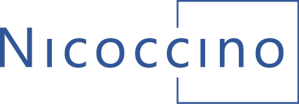 LÅNEGARANTIER – ÅRSSTÄMMA 2024Bakgrund till beslutNicoccino står redo att på bredare front kommersialisera nicotine strips. Arbetet inleddes med lansering av Nicotine Strips på den internationella tobaksmässan Intertabac i september 2022. Sedan dess har överenskommelser träffats med mindre distributörer i Malta, Estland, Tjeckien och Slovakien. Det begränsade behov av produkter som de lanseringarna krävt har under 2023 mötts med bolagets befintliga manuella produktionsprocess. För att kunna kommersialisera Nicotine Strips på större marknader och med större distributörer har Nicoccino sedan 2021 investerat över 20 MSEK i maskiner för automatiserad produktion. Maskinerna har under 2023 installerats i bolagets nya lokaler i Gillinge, Vallentuna Kommun. Hela produktionsanläggningen inspekterades i oktober utan anmärkningar.För att förstärka rörelsekapitalet har styrelsen fattat beslut om att säkra lånegarantier. I april 2024 säkrades garantier om totalt 2,3 MSEK. Bakom garantierna står Fredrik Laurell, VD, Thomas Ekerborn, VP Production and Development och Lars Byström.Till garanterna utgår en ersättning om 2,5% på garanterat belopp och en årsränta om 15% på utlånat belopp. Garantierna löper till senast 30 april 2025 då samtliga ersättningar, ränte- och lånebelopp skall vara fullt reglerade.Till bolagsstämman den 16 maj 2024 föreslås att teckna ytterligare två lånegarantier om totalt 8 MSEK enligt nedan. Villkoren är desamma som för de idag tecknade garantierna.Styrelsens förslag avseende lånegaranti (punkt 12)Styrelsen föreslår att bolagsstämman godkänner att en lånegaranti uppgående till 4 MSEK överenskoms med AB Strati som står under bestämmande inflytande av intill denna årsstämma styrelseledamoten Johan Thorell. Ersättning för lånegarantin uppgår till 2,5% av garantibeloppet och en årsränta om 15% på upptaget lånebelopp. Ersättning för lånegarantin betalas ut första gången den 31 december 2024 och resterande ersättning betalas senast den 30 april 2025. Eventuellt lånebelopp inklusive upplupen ränta återbetalas senast den 30 april 2025.Styrelsen föreslår att bolagsstämman på motsvarande villkor godkänner att en lånegaranti uppgående till 4 MSEK överenskoms med aktieägaren TillCe AB.Styrelsen avser att ingå avtal med AB Strati och TillCe AB efter att bolagsstämman har lämnat sitt godkännande. Styrelsen har, som meddelats separat, tidigare fattat beslut om att uppta lånegarantier om totalt 2,3 MSEK på motsvarande villkor. Lånegarantierna syftar till att förstärka rörelsekapitalet under 2024. Om lånegarantin från AB Strati och TillCe AB godkänns av bolagsstämman uppgår det totala garanterade lånebeloppet till 10,3 MSEK.